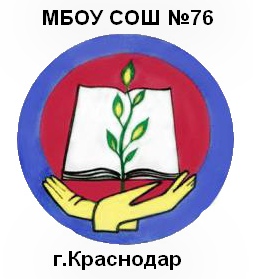 Школа молодого учителя- одна из форм повышения мастерства начинающих педагогов.ПАМЯТКИ , СОВЕТЫМОЛОДОМУ УЧИТЕЛЮВведение   Учительская профессия сложна, она требует призвания, раскрыться которому и помогает опытный педагогический коллектив школы. Молодой преподаватель должен чувствовать постоянную поддержку старших, опытных наставников: администрации, председателя методического объединения, учителей-коллег, классных руководителей и психологов. Ведь все они могут  помочь новичку в календарно-тематическом планировании, и рассказать о специфике работы с детьми и поделиться опытом многими другими способами. Ведь каждый из них - мастер своего дела. Именно в таком коллективе может сформироваться настоящий учитель. Хотелось бы, чтобы так было во всех школах, тогда число молодых учителей будет значительно больше, а престиж профессии учителя выше.   Молодой учитель, начинающий свою педагогическую деятельность в школе, сталкивается со многими вопросами. Один из них: с чего начать? Казалось бы, знаний, которые получают выпускники педагогических ВУЗов и ТиПО, достаточно. Но молодым учителям не хватает педагогического опыта, который приходит с практикой, а современной школе нужен профессионально компетентный, творчески работающий педагог,  оперативно включающийся в инновационные процессы.    В одной из своих статей Л.Н.Толстой писал, что современным делает учителя сочетание любви к детям с профессиональными знаниями и увлечение педагогической деятельностью. Такому учителю свойственно стремление к постоянному профессиональному росту, личностному совершенствованию, подъему общего культурного уровня. Именно о таком учителе мечтает каждая школа, именно таким должен быть каждый молодой педагог.Семь золотых правил для учителя.Надо любить то, что делаешь и идти вперёд шаг за шагом (И. Павлов).Интеллигентом нельзя притвориться (Д. Лихачев).Вежливость воспитывается только вежливостью (В. Джемс).«Магическая десятка»: посчитай до десяти прежде, чем дать волю своему гневу. И он покажется вам противным. (В. Джемс).Мудрец ищет всё в самом себе, а глупец – в другом человеке (Конфуций).Никакая большая победа не возможна без маленькой победой над самим собой (Л. Леонов).Первые шаги всегда самые трудные (Р. Тагор).Заповеди молодому учителю.Окунись в свою работу и тогда ничто не помешает тебе плодотворно работать.Будь приветливым – и будешь смелым.Не будь самонадеянным и сможешь стать лидером.Умей требовать и прощать.Верь в уникальные способности каждого ученика.Будь компетентен и будь уверенным. Верь, что каждого ученика можно научить, только для этого необходимо время.Претворяй процесс обучения в радость.Будь для ученика не руководителем, а соперником, тогда он сможет превзойти тебя.Памятка начинающему учителю.Тщательно готовься к урокам. Обязательно пользуйся поурочным планом и придерживайся всех его пунктов. Возьми себе за правило наличие поурочного плана является для тебя допуском на урок.Идя на урок, ты должен досконально знать, куда пришёл, для чего, что будешь делать, будет ли это эффективно.Приходи в класс до звонка, чтобы приготовить все необходимое для проведения урока.Огляди класс, особенно недисциплинированных учеников. Старайся показать красоту и привлекательность организованного начала урока, стремись к тому, чтобы на это с каждым разом уходило всё меньше и меньше времени. Энергично начинай урок. Не спрашивай: «Кто не подготовил домашнее задание?» - это приучает школьников к мысли, что домашнее задание можно не выполнять. Веди урок так, чтоб каждый ученик был постоянно занят делом. Помни: паузы, медлительность, бездеятельность – враги дисциплины.Увлекайте учеников интересным содержанием материала, созданием проблемных ситуаций, мозговым штурмом. Контролируйте темп урока, помогайте слабым поверить в свои силы. Держите в поле зрения весь класс. Особенно наблюдайте за теми, у кого неустойчивое внимание. Предупреждайте попытки нарушить рабочий порядок.Чаще обращайтесь с просьбами, вопросами к тем учащимся, которые отвлекаются на уроке, занимаются посторонними делами.Комментируя оценки знаний старайтесь быть деловым, заинтересованным. Укажите ученику, над чем ему необходимо поработать, чтобы получить лучшую оценку.В конце урока дай общую оценку классу и отдельным ученикам. Пусть дети почувствуют удовлетворенность от результатов своего труда. Старайся замечать позитивное в работе недисциплинированных учеников, но не делай это часто и незаслуженно, за незначительные усилия. В случае недисциплинированности учащихся старайся обходиться без помощи других. Помни: наведение дисциплины с помощью чужого авторитета не даст пользы, а только навредит. За поддержкой лучше обратиться к классу.Советы опытных коллег молодому учителю.Перед уроком проверьте все ли на месте, нет ли лишних предметов у доски, на столе, чисто ли в классе.Рационально используйте каждую минуту урока.Объясните ученикам цель, задачи, урока.Объясняя новый материал, старайтесь выделить проблемы, предлагайте ученикам решать их самостоятельно.Не спешите исправлять ошибку ученика, лучше если её исправят учащиеся.Старайтесь организовать самостоятельную работу на уроке – предлагайте учащимся больше писать, решать примеры, творить.На уроке каждый ученик должен быть на виду, к каждому ищите индивидуальный подход.Используйте все возможности для реализации принципов развивающего обучения.Обращайте внимание на воспитательные аспекты урока: трудолюбие, бережливость, способности, дружелюбие.Домашнее задание давайте дифференцированно, с подробным объяснением, до звонка. Не задерживайте учеников после звонка.Помните: каждый урок особенный, не должен быть похож на предыдущие .Посещайте уроки старших учителей. Применяйте у себя их позитивный опыт.Помните, что наивысший педагогический успех – это улыбка на лице ученика.Советы для молодого учителя1. Приходите в кабинет немного раньше звонка, убедитесь, всё ли готово к уроку, хорошо ли расставлена мебель, чиста ли доска, подготовлены ли ТСО, наглядные пособия. Входите в класс последним. Добивайтесь, чтобы все учащиеся приветствовали Вас организованно. Осмотрите класс, особенно - недисциплинированных ребят. Старайтесь показать учащимся красоту и привлекательность организованного начала урока, стремитесь к тому, чтобы на это уходило каждый раз все меньше и меньше времени. 

2. Не тратьте времена на поиски страницы Вашего предмета в классном журнале, ее можно приготовить на перемене. Не приучайте дежурных оставлять на столе учителя записку с фамилиями отсутствующих. 

3. Начинайте урок энергично. Не задавайте вопрос: Кто не выполнил домашнее задание? - это приучает учащихся к мысли, будто невыполнение домашнего задания - дело неизбежное. Ведите урок так, чтобы каждый ученик постоянно был занят делом, помните: паузы, медлительность, безделье - бич дисциплины.

4. Увлекайте учащихся интересным содержанием материала, созданием проблемных ситуаций, умственным напряжением. Контролируйте темп урока, помогайте слабым поверить в свои силы. Держите в поле зрения весь класс. Особенно следите за теми, у кого внимание не-устойчивое, кто отвлекается. Предотвращайте попытки нарушить рабочий порядок.

5.  Мотивируя оценки знаний, придайте своим словам деловой, заинтересованный характер. Укажите ученику над чем ему следует поработать, чтобы заслужить более высокую оценку.

6. Заканчивайте урок общей оценкой класса и отдельных учащихся. Пусть они испытывают удовлетворение от результатов своего труда. Постарайтесь заметить положительное в работе недисциплинированных ребят, но не делайте это слишком часто и за небольшие усилия.

7. Прекращайте урок со звонком. Напомните об обязанностях дежурного.

8. Удерживайтесь от излишних замечаний.

9. При недисциплинированности учащихся старайтесь обходиться без помощи других. Помните: налаживание дисциплины при помощи чужого авторитета не дает вам пользы, а скорее вредит. Лучше обратитесь за поддержкой классу.Памятка молодому учителю при подготовке к уроку1.    Определите учебно-воспитательные задачи целой темы.2.    Продумайте, какие из них будут решаться на данном уроке, что главное в материале урока.3.    Изучите методические пособия к проведению урока.4.    Серьезно продумайте методические задачи учебника и возможного сочетания темы  с задачами урока.5.    Не забудьте, что УВП в целом и его важнейшая часть - урок, подчиняются объективным законам дидактики и педагогической психологии.6.    Решите, какие умения и навыки будете отрабатывать на данном уроке.7.    Все ли вами отработано из повторения для более глубокого изучения усвоения нового материала.8.    В плане четко отразите методы, приемы, средства обучения, композицию урока - это будет вашим творчеством.9.    Не забудьте о межпредметных связях, об основных знаниях, которые являются стержневыми в данном курсе.10. Пусть ориентиром для вас служит обязательный минимум содержания образования по предмету. Нормы оценки знаний, умений и навыков  должны быть известны и ученикам.11. Показателем подготовленности к уроку служит выполнение домашней работы учеником.12. Постарайтесь  "примерить" свой урок не только ко всему классу, но и к разным ученикам. Как ликвидировать пробелы в их знаниях, как предупредить ошибки - это и есть индивидуальный подход, без которого н не добиться глубоких и прочных знаний.13.Подумайте, что завтрашние занятия были связаны со своей системой изучения той или иной темы. Пусть каждый урок - законченное целое, но он - звено всего учебного и воспитательного процесса.Дидактические требования к современному уроку- четкое формулирование образовательных задач в целом и его составных элементов, их связь с развивающими и воспитательными задачами. Определение места в общей системе уроков;- определение оптимального содержания урока в соответствии с требованием учебной программы и целями урока, с учетом уровня подготовки и подготовленности учащихся;- прогнозирование уровня усвоения учащимися научных знаний, сформированности умений и навыков, как на уроке, так и на отдельных его этапах;- выбор наиболее рациональных методов, приемов и средств обучения, стимулирования и контроля оптимального воздействия их на каждом этапе урока, выбор, обеспечивающий познавательную активность, сочетание различных форм коллективной и индивидуальной работы на уроке и максимальную самостоятельность в учении учащихся;- реализация на уроке всех дидактических принципов;- создание условий успешного учения учащихся.Основные типы уроков:1. Урок изучения нового. Это: традиционный (комбинированный), лекция, экскурсия, исследовательская работа, учебный и трудовой практикум. Имеет целью изучение и первичное закрепление новых знаний.2. Урок закрепления знаний. Это: практикум, экскурсия, лабораторная работа, собеседование, консультация. Имеет целью выработку умений по применению знаний.3. Урок комплексного применения знаний. Это: практикум, лабораторная работа, семинар и т.д. Имеет целью выработку умений самостоятельно применять знания в комплексе, в новых условиях.4. Урок обобщения и систематизации знаний. Это: семинар, конференция, круглый стол и т.д. Имеет целью обобщение единичных знаний в систему.5. Урок контроля, оценки и коррекции знаний. Это: контрольная работа, зачет, коллоквиум, смотр знаний и т.д. Имеет целью определить уровень овладения знаниями, умениями и навыками.Структурные элементы учебного занятияЭТАПЫ Дидактические задачи Показатели реального результата решения задачи1. Организация начала занятия.Подготовка учащихся к работе на занятии.Полная готовность класса и оборудования, быстрое включение учащихся в деловой ритм.2. Проверка выполнения домашнего задания.Установление правильности и осознанности выполнения домашнего задание всеми учащимися, выявление пробелов и их коррекция.Оптимальность сочетания контроля, самоконтроля и взаимоконтроля для установления правильности выполнения задания и коррекции пробелов.3. Подготовка к основному этапу занятия.Обеспечение мотивации и принятия учащимися цели, учебно-познавательной деятельности, актуализация опорных знаний и умений.Готовность учащихся к активной учебно-познавательной деятельности на основе опорных знаний.4. Усвоение новых знаний и способов действий.Обеспечение восприятия осмысления и первичного запоминания знаний и способов действий, связей и отношений в объекте изучения.Активные действия учащихся с объемом изучения; максимальное использование самостоятельности в добывании знаний и овладении способами действий.5. Первичная проверка понимания.Установление правильности и осознанности усвоения нового учебного материала; выявление пробелов и неверных представлений и их коррекция.Усвоение сущности усваиваемых знаний и способов действий на репродуктивном уровне. Ликвидация типичных ошибок и неверных представлений у учащихся.6. Закрепление знаний и способов действий.Обеспечение усвоения новых знаний и способов действий на уровне применения в измененной ситуации.Самостоятельное выполнение заданий, требующих применения знаний в знакомой и измененной ситуации.7. Обобщение и систематизация знаний.Формирование целостной системы ведущих знаний по теме, курсу; выделение мировоззренческих идей.Активная и продуктивная деятельности учащихся по включений части в целое, классификации и систематизации, выявлению внутрипредметных имежкурсовых связей.8. Контроль и самопроверка знаний.Выявление качества и уровня овладения знаниями и способами действий, обеспечение их коррекции.Получение достоверной информации о достижении всемиучащимися планируемых результатов обучения.9. Подведение итогов занятий.Дать анализ и оценку успешности достижения цели и наметить перспективу последующей работы.Адекватность самооценки учащегося оценке учителя. Получение учащимися информациио реальных результатах учения.10. Рефлексия.Мобилизация учащихся на рефлексию своего поведения (мотивации, способов деятельности, общения). Усвоение принципов саморегуляции и сотрудничества.Открытость учащихся в осмыслении своих действий и самооценке. Прогнозирование способов саморегуляции и сотрудничества.11. Информация о домашнем задании.Обеспечение понимания цели, содержания и способов выполнения домашнего задания. Проверка соответствующих записей.Реализация необходимых и достаточных условий для успешного выполнения домашнего задания всеми учащимися в соответствии с актуальным уровнем их развития.Этапы комбинированного урока:                                                                                                     Организация начала урока                                                                                                                                Проверка выполнения домашнего задания                                                                                                Всесторонняя проверка знаний                                                                                                                              Подготовка к усвоению нового учебного материала.                                                                       Усвоение новых знаний.                                                                                                                                    Первичная проверка понимания учащимися нового материала.                                                        Закрепление новых знаний.                                                                                                                 Подведение итогов урока.                                                                                                               Информация о домашнем задании, инструкция о его выполнении.                                                          Этапы других типов уроков включают как обязательные этапы:                                                    Организация начала урока                                                                                                                   Подготовка к активному усвоению нового учебного материала.                                                      Информация о домашнем задании, инструкция о его выполнении Основные компоненты современного урокаУрок– главная составная часть учебного процесса. Учебная деятельность учителя и учащихся в значительной мере сосредоточивается на уроке. Вот почему качество подготовки учащихся по той или иной учебной дисциплине во многом определяется уровнем проведения урока, его содержательной и методической наполненностью, его атмосферой. Для того чтобы этот уровень был достаточно высоким, надо, чтобы учитель в ходе подготовки урока постарался сделать его своеобразным педагогическим произведением со своим замыслом, завязкой и развязкой подобно любому произведению искусства.ТРИЕДИНАЯ ЗАДАЧА УРОКАОбразовательная: вооружить учащихся системой знаний, умений и навыков.Воспитательная: формировать у учащихся научное мировоззрение, нравственные качества личности, взгляды и убеждения.Развивающая: при обучении развивать у учащихся познавательный интерес, творческие способности, волю, эмоции, познавательные способности - речь, память, внимание, воображение, восприятие.ОСНОВНЫЕ КОМПОНЕНТЫ СОВРЕМЕННОГО УРОКА:1. Организационный – организация класса в течение всего урока, готовность учащихся к уроку, порядок и дисциплина.2. Целевой – постановка целей учения перед учащимися, как на весь урок, так и на отдельные его этапы.3. Мотивационный – определение значимости изучаемого материала как в данной теме, так и во всем курсе.4. Коммуникативный – уровень общения учителя с классом.5. Содержательный – подбор материала для изучения, закрепления, повторения, самостоятельной работы и т.п.6. Технологический – выбор форм, методов и приемов обучения, оптимальных для данного типа урока, для данной темы, для данного класса и т.п.7. Контрольно-оценочный – использование оценки деятельности ученика на уроке для стимулирования его активности и развития познавательного интереса.8.Аналитический – подведение итогов урока, анализ деятельности учащихся на уроке, анализ результатов собственной деятельности по организации урока.      Как же построить такой урок? Как сделать так, чтобы урок не только вооружал учащихся знаниями и умениями, значимость которых невозможно оспорить, но чтобы все, что происходит на уроке, вызывало у детей искренний интерес, подлинную увлеченность, формировало их творческое сознание?I. Первое, с чего надо начать подготовку к уроку.– четко определить и сформулировать для себя его тему;– определить место урока в теме, а темы -  в годовом учебном курсе;– выделить общую задачу урока;– конкретизировать задачи урока, выделить ведущую задачу урока, сформулировать и записать ее в плане таким образом, чтобы она была доступна, понята учащимися, осознана ими.– определить ведущие понятия, на которые опирается данный урок, и, наоборот, обозначить для себя ту часть учебного материала урока, которая будет использована в дальнейшем;– определить, что должен понять, запомнить ученик на уроке, что он должен знать и уметь после урока;– определить, какой учебный материал сообщать учащимся. В каком объеме, какими порциями, какие интересные факты, подтверждающие ведущие идеи сообщить школьникам. Для этого необходимо знать:1) особенности учащихся класса:– уровень класса;– отношение к предмету;– темп работы класса– сформированность ЗУН;– отношение к разным видам учебной деятельности;– отношение к разным формам учебной работы, в том числе не традиционным;– общая дисциплина учащихся.2) учет индивидуальных особенностей:– тип нервной системы;– коммуникативность;– эмоциональность;– управление восприятием нового материала учащихся;– умение преодолеть плохое настроение;– уверенность в своих знаниях, умениях;– умение импровизировать;– умение пользоваться различными средствами обучения, в том числе ТСО и ЭВТ.II. Определить и четко сформулироватьдля себя и отдельно для учащихся целевую установку урока– зачем он вообще нужен? В связи с этим надо обозначить обучающие, развивающие и воспитывающие функции урока.III. Планирование учебного материала урока и подготовка к нему учителя.          Для этого надо:1) Подобрать литературу по теме. Отобрать три вида книг, относящихся к теме урока: научные, научно – популярные, методические. При этом, если речь идет о новом теоретическом материале, следует постараться, чтобы в список вошли вузовский учебник, энциклопедическое издание, монография (первоисточник), научно-популярное издание. Надо отобрать из доступного материала только тот, который служит решению поставленных задач наиболее простым способом. Для этого необходимо:– просмотреть учебную программу;– перечитать объяснительную записку;– прочитать требования стандарта по данной теме, выяснить , что требуется от учителя к данному уроку.2) Подобрать учебные задания, целью которых является:– узнавание нового материала;– воспроизведение;– применение знаний в знакомой ситуации;– применение знаний в незнакомой ситуации;– творческий подход к знаниям.3) Упорядочить учебные задания в соответствии с принципом «от простого к сложному». Составить три набора заданий:– задания, подводящие ученика к воспроизведению материала;– задания, способствующие осмыслению материала учеником;– задания, способствующие закреплению материала учеником.IV.  Продумать «изюминку» урока.      Каждый урок должен содержать что-то, что вызовет удивление, изумление, восторг учеников – одним словом, то, что они будут помнить, когда все забудут. Это может быть интересный факт, неожиданное открытие, красивый опыт, нестандартный подход к уже известному и пр.V.  Сгруппировать отобранный учебный материал.        Для этого подумать, в какой последовательности будет организована работа с отобранным материалом, как будет осуществлена смена видов деятельности учащихся.         Главное при группировке материала – умение найти такую форму организации урока, которая вызовет повышенную активность учащихся, а не пассивное восприятие нового.VI.  Спланировать контроль за деятельностью учащихся на уроке,для чего продумать:– что контролировать;– как контролировать;– как использовать результаты контроля.       При этом не забывать, что чем чаще контролируется работа всех, тем легче увидеть типичные ошибки и затруднения, а также показать учащимся подлинный интерес учителя к их работе.V.Подготовить оборудование для урока.       Составить список необходимых учебно-наглядных пособий, приборов, технических средств обучения. Проверить, все ли работает.         Продумать вид классной доски так, чтобы весь новый материал остался на доске в виде опорного конспекта.VI. Продумать задания на дом:его содержательную часть, а также рекомендации по его выполнению.VII. Подготовленный таким образом урок должен лечь в конспект.      Конспект должен содержать три основные части:– формальную;– содержательную;– аналитическую.Литература:1. ______________________2. ______________________3. ______________________Памятка начинающему учителю при анализе своего урокаПриучите себя к самоанализу урока. Пусть не уйдут из поля вашего зрения следующие вопросы:1. Работа по формированию учебных навыков и умений:·      работа с книгой;·      использование справочников и словарей;·      развитие устной и письменной речи учащихся;·      самоконтроль учащихся за своей учебной деятельностью;·      самостоятельная работа;2.Сколько учащихся не справились с самостоятельной работой ? Как вы поработали с учащимися по ликвидации пробелов в их знаниях ?.3.Планомерно ли осуществляли контроль за знаниями учащихся на уроке ? Учли ли вы следующее :·      не преобладали ли фронтальные опросы ?·      как давно вы использовали ТСО, наглядные средства для оптимизации  учебно-воспитательного процесса ?·      включили ли вы повторение в опрос ? Делаете ли вы это в системе ?·      каково соотношение в составе опрошенных слабых и сильных учеников ?.              ПРИМЕРНАЯ СХЕМА САМОАНАЛИЗА УРОКА УЧИТЕЛЕМ.

1. Характеристика класса.
А) Здесь рассматривается структура межличностных отношений: лидеры, аутсайдеры; наличие группировок, их состав; взаимодействие структур личных взаимоотношений и организационной структуры класса.
Б) Затем необходимо охарактеризовать недостатки биологического развития учащихся: дефекты зрения, слуха; соматическая ослабленность; особенности высшей нервной деятельности (чрезмерная заторможенность или возбудимость); патологические отклонения.
В) После этого следует охарактеризовать недостатки психического развития: слабое развитие интеллектуальной сферы тех или иных членов ученического коллектива; слабое развитие волевой сферы у отдельных учащихся; слабое развитие эмоциональной сферы личности. Далее идет характеристика развития психических свойств: отсутствие познавательного интереса, потребности в знаниях, установки на учение; недостатки в отношениях личности к себе, учителю, семье, коллективу.
Г) После этого можно перейти к анализу недостатков подготовленности учащихся класса: пробелы в фактических знаниях и умениях; проблемы в навыках учебного труда; дефекты в привычках и культуре поведения.
Д) Затем рассматриваются недостатки дидактических и воспитательных воздействий школы, после чего недостатки влияния семьи, сверстников, внешкольной среды.
(Конечно, совершенно необязательно при каждом самоанализе урока давать столь подробную характеристику класса, в котором он проходил.Однако самоанализ урока учителем отличается от его анализа руководителем тем, что он сориентирован не только на конкретный класс, но н на конкретных учащихся)
2. Затем анализируются внешние связи урока: устанавливается место и роль данного урока в изучаемой теме; характер связи урока с предыдущими и последующими уроками.
3. Характеристика триединой цели урока с опорой на характеристику класса, чего надо добиться в знаниях и умениях, исходя из специфики ученического коллектива; какое воспитательное воздействие оказать на учащихся; какие качества начать, продолжать, закончить развивать.
4. Характеристика замысла урока (план): что собой представляет содержание учебного материала; как будут усваивать его ученики, т.е. каковы методы обучения и формы организации познавательной деятельности; какую часть материала они могут усвоить сами; какая часть материала потребует помощи учителя при сто усвоении; что необходимо прочно запомнить, а что использовать только для иллюстрации; что из ранее изученного необходимо повторить и на что опереться при постижении нового; как закрепить вновь изученное; что будет интересным и легким, а что трудным; каким образом будут достигнуты на уроке воспитывающие и развивающие задачи.
5. Как был построен урок, исходя из его замысла? Характеристика этапов урока, выделение учебно- воспитательных моментов, которые наиболее положительно или отрицательно повлияли на ход урока, на формирование конечного результата. 
6. Структурный аспект самоанализа: подробный анализ этапов, которые, по мнению учителя, оказали наиболее сильное положительное или отрицательное влияние на формирование конечного результата урока; анализ соответствия в рамках этих моментов задач, содержания, методов и форм (доказательство оптимальности выбора).
7. Функциональный аспект анализа; определяется, насколько структура урока соответствовала поставленной цели, замыслу урока, возможностям классного коллектива. Выделяются наиболее удачные и неудачные моменты в деятельности учителя и учащихся; анализируется соответствие стиля отношений учителя и учащихся успешному формированию конечного результата урока.
8. Оценка конечного результата урока: оценка качества знаний, умений и навыков, полученных учащимися на уроке, определение разрыва между поставленными задачами и реальным конечным результатом урока. Причины этого разрыва; оценка достижения воспитательных и развивающих задач урока; выводы и самооценка урока.Рекомендации по обобщению опыта работы молодым            специалистам.Помните, что, обобщая педагогический опыт, Вы выполняете важную общественную обязанность, способствуйте дальнейшему улучшению дела обучения и воспитания детей, молодёжи. Сохраняйте и накапливайте материалы, отражающие опыт Вашей работы: планы, конспекты, дидактические пособия, темы сочинений учащихся, их вопросы, ответы, свои наблюдения задуховным развитием школьников. Отмечайте при этом Ваши сомнения, неудачи. Избирая тему для обобщения опыта, постарайтесь учесть успехи и недостатки в вашей работе и ваших товарищей. Целесообразно взять тему, которую Вы считаете наиболее важной и нужной, и постарайтесь её оформить как можно точнее, конкретнее. Определите форму обобщения. Это может быть доклад, статья. Но можно обобщить опыт и по другому. Например, привести в систему Ваши методические материалы (планы, карточки, схемы, виды самостоятельных упражнений учащихся), сопроводив их краткими разъяснениями. Набросайте краткий план темы (3-4 основных вопроса), затем составьте по теме тезисы. Вспомните и поместите в плане факты, которые будут использованы как основание для Ваших выводов. Снова и снова уточняйте план; уже в нём должна быть основная идея и логика изложения темы. Дальше доклад. Сначала - черновик. До предела сокращайте введение, избегайте общих фраз, не стремитесь писать "наукообразно". Литературу используйте не для повторения уже сказанного, а для углубления и систематизации своих наблюдений и выводов. Оценивайте практически свой опыт. Говоря об успехах, не забудьте рассказать о недостатках, трудностях, ошибках. Главный критерий хорошего опыта результаты. Рассказ об опыте неубедителен и малоинтересен, если в нём не показано, как растут и развиваются ученики. Материал старайтесь излагать кратко, просто, логично, стройно, избегая повторений. Работая над темой, советуйтесь с коллективом, со своими коллегами, рассказывайте им о своих трудностях, сомнениях. Так могут появиться ценные мысли, нужные факты. Подберите и надлежащим образом оформите приложения (схемы, карты, таблицы, работы учащихся, списки литературы и т.д.) Внимательно следите за научно-методической литературой, ведите библиографию литературы по интересующему Вас вопросу.Памятка для составления тематического плана (примерная схема)

Общие вопросы плана:

1 - дата;
2 - номер урока по теме;
3 - тема урока;
4 - тип урока;
5 - триединая задача урока;
6 - методы обучения;
7 - повторяемый материал, актуализирующий опорные знания и умения учащихся;
8 - виды контроля знаний и обратной связи;
9 - планируемые знания, умения и навыки, формирование которых будет на уроке.

Частные вопросы, решаемые на уроке:

1 - реализация воспитательного потенциала урока;
2 - осуществляемая связь учебного материала с жизнью, с практикой;
3 - дидактические средства урока;
4 - самостоятельная работа учащихся на уроке;
5 - методы закрепления пройденного на уроке;
6 - домашнее задание (репродуктивного характера и творческое).